Objednávka 22/7/2021Dobrý den, objednávám pro lékárnu ÚPMD a následně pro ÚHKT :Imbruvica 140 mg 120 cps  kód SÚKL: 0210188.....XXX balení Děkuji za vyřízení objednávky a prosím o její potvrzení i předpokládané datum doručení.S pozdravem a přáním příjemného dneMgr. Andrea ČechováLékárna ÚPMDÚstav pro péči o matku a dítěPodolské nábř. 157147 00 Praha 4PO-PÁ 8,00-16,30tel. 296 511 151-3lekarna@upmd.euPotvrzujeme, že dne 22.7.2021  jsme přijali Vaši objednávku  a tuto objednávku akceptujeme.Dodáno bude do 26.7.2021Cena bez DPH: 163.962,00 Kččt 22. 7. 14:33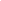 čt 22. 7. 15:19
Jitka Zdychyncová
Customer Service Specialist

Janssen-Cilag s.r.o.
Walterovo náměstí 329/1
158 00 Prague 5 – Jinonice,  Czech Republic
Mob. phone +420 724 111 678
Phone +420 227 012 270 
jzdychyn@its.jnj.com
objednavky.janssen@its.jnj.com